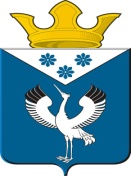 Российская ФедерацияСвердловская областьГлава муниципального образованияБаженовское сельское поселениеПОСТАНОВЛЕНИЕот  02.03. 2020г.с.Баженовское                                         № 30Об утверждении Порядка применения бюджетной классификации Российской Федерации в части, относящейся к бюджету муниципального образования Баженовское сельское поселение, в 2020 году и плановом периодеНа основании статьи 9 и положений главы 4 Бюджетного кодекса Российской Федерации, руководствуясь Приказом Министерства финансов Российской Федерации от 06.06.2019 № 85н «О порядке формирования и применения кодов бюджетной классификации Российской Федерации, их структуре и принципах назначения» (в ред. от 17.09.2019), в целях определения порядка применения бюджетной классификации Российской Федерации в части, относящейся к бюджету муниципального образования Баженовское сельское поселение, ПОСТАНОВЛЯЮ:1. Утвердить Порядок применения бюджетной классификации Российской Федерации в части, относящейся к бюджету муниципального образования Баженовское сельское поселение, в 2020 году и плановом периоде (Прилагается).        2. Постановление Главы муниципального образования Баженовское сельское поселение от 27.02.2019 №24 «Об утверждении Порядка применения бюджетной классификации Российской Федерации в части, относящейся к местному бюджету» (с изм. от 30.04.2019 № 59, 18.07.2019 № 86) признать утратившим силу.     3. Настоящее Постановление вступает в силу со дня его подписания и применяется к правоотношениям по составлению и исполнению бюджета муниципального образования Баженовское сельское поселение, начиная с бюджета на 2020 год и плановый период 2021 и 2022 годов.4. Настоящее Постановление разместить на официальном сайте Администрации МО Баженовское сельское поселение http://www.bajenovskoe.ru . 4. Контроль исполнения настоящего Постановления оставляю за собой.Глава муниципального образованияБаженовское сельское поселение                               Л.Г.ГлухихУтвержденПостановлениемГлавы муниципального образованияБаженовское сельское поселениеОт 02.03.2020 г. № 30 Порядок применения бюджетной классификацииРоссийской Федерации в части, относящейся к бюджету муниципального образования Баженовское сельское поселение, в 2020 году и плановом периоде Глава 1. ОБЩИЕ ПОЛОЖЕНИЯ1. Настоящий Порядок разработан в соответствии с положениями главы 4 Бюджетного кодекса Российской Федерации.2. Настоящий порядок устанавливает:структуру и порядок применения целевых статей расходов бюджета муниципального образования Баженовское сельское поселение;порядок определения перечня и кодов целевых статей расходов бюджета МО Байкаловский муниципальный район, финансовое обеспечение которых осуществляется за счет межбюджетных трансфертов из бюджета муниципального образования Баженовское сельское поселение, имеющих целевое назначение.Глава 2. СТРУКТУРА ЦЕЛЕВЫХ СТАТЕЙРАСХОДОВ БЮДЖЕТА МУНИЦИПАЛЬНОГО ОБРАЗОВАНИЯ БАЖЕНОВСКОЕ СЕЛЬСКОЕ ПОСЕЛЕНИЕ 3. Целевые статьи расходов бюджета муниципального образования Баженовское сельское поселение (далее – местный бюджет) обеспечивают привязку бюджетных ассигнований местного бюджета к муниципальным программам МО Баженовское сельское поселение, их подпрограммам и (или) не включенным в муниципальные программы направлениям деятельности (функциям) органов местного самоуправления (далее непрограммные), указанных в ведомственной структуре расходов местного бюджета, и (или) к расходным обязательствам, подлежащим исполнению за счет средств местного бюджета.4. Структура кода целевой статьи расходов местного бюджета состоит из десяти разрядов и включает следующие составные части:код программного (непрограммного) направления расходов (первый и второй разряды кода целевой статьи), предназначенный для кодирования бюджетных ассигнований по муниципальным программам МО Баженовское сельское поселение, непрограммным направлениям деятельности органов местного самоуправления;код подпрограммы (третий разряд кода целевой статьи), предназначенный для кодирования бюджетных ассигнований по подпрограммам муниципальных программ МО Баженовское сельское поселение и непрограммных направлений деятельности;код мероприятия (четвертый и пятый разряды кода целевой статьи), предназначенный для кодирования бюджетных ассигнований по мероприятиям, национальным проектам в рамках подпрограмм муниципальных программ МО Баженовское сельское поселение и непрограммных направлений деятельности;код направления расходов (шестой - десятый разряды кода целевой статьи), предназначенный для кодирования бюджетных ассигнований по соответствующему направлению (цели) расходования средств.Структура кода целевой статьи приведена в таблице:Целевым статьям местного бюджета присваиваются уникальные коды, сформированные с применением буквенно-цифрового ряда:  0, 1, 2, 3, 4, 5, 6, 7, 8, 9, Б,  Г, Д, Ж, И, К, Л, М, П, С, Ф, Ц, Ч, Ш, Щ, Э, Ю, Я, D, F, G, I, J, L, №, Q, R, S, T, U, V, W, Y, Z.5. Целевые статьи для отражения расходов местного бюджета, в целях финансового обеспечения или софинансирования которых предоставляются межбюджетные трансферты из федерального бюджета, и для отражения расходов местного бюджета, направляемых на достижение целей национальных (федеральных) проектов, формируются в порядке, утвержденном Приказом Министерства финансов Российской Федерации от 06.06.2019 № 85н (в ред. от 17.09.2019) «О порядке формирования и применения кодов бюджетной классификации Российской Федерации, их структуре и принципах назначения» (далее - порядок, установленный Министерством финансов Российской Федерации). 6. Целевые статьи для отражения расходов местного бюджета, в целях финансового обеспечения или софинансирования которых предоставляются межбюджетные трансферты из областного бюджета, формируются в порядке, утвержденном Приказом Министерства финансов Свердловской области от 31.10.2019 № 450 (в ред. от 20.01.2020) «Об утверждении Порядка применения бюджетной классификации Российской Федерации в части, относящейся к областному бюджету и бюджету Территориального фонда обязательного медицинского страхования Свердловской области» (далее - порядок, установленный Министерством финансов Свердловской области).7. Целевые статьи для отражения расходов местного бюджета, в целях финансового обеспечения или софинансирования которых предоставляются межбюджетные трансферты из бюджета МО Байкаловский муниципальный район, формируются в порядке, утвержденном Постановлением Администрации МО Байкаловский муниципальный район «Об утверждении Порядка применения бюджетной классификации Российской Федерации в части, относящейся к местному бюджету» от 13 февраля 2020 года № 31.Глава 3. ПОРЯДОК ПРИМЕНЕНИЯ ЦЕЛЕВЫХ СТАТЕЙ РАСХОДОВМЕСТНОГО БЮДЖЕТА 8. Увязка бюджетных ассигнований с мероприятиями муниципальных программ МО Баженовское сельское поселение (подпрограмм муниципальных программ) и непрограммных направлений деятельности осуществляется через коды мероприятий и коды направлений расходов.Расходы на реализацию мероприятий муниципальных программ МО Баженовское сельское поселение (подпрограмм муниципальных программ) отражаются по одноименным целевым статьям расходов, за исключением случаев, предусмотренных в настоящей главе.Перечень и коды целевых статей расходов местного бюджета утверждаются приказом Финансового управления Администрации муниципального образования Байкаловский муниципальный район.9. Целевая статья 0400000000 «Муниципальная программа «Социально-экономическое развитие муниципального образования Баженовское сельское поселение» на 2015- 2024 годы».Для группировки расходов местного бюджета на реализацию муниципальной программы МО Баженовское сельское поселение  «Социально-экономическое развитие муниципального образования Баженовское сельское поселение» на 2015-2024 годы», утвержденной Постановлением Главы МО Баженовское сельское поселение от 11.09.2014 № 84 (в ред. от 09.01.2020), применяются целевые статьи 0400000000 – 04ХХХХХХХХ, по которым отражаются расходы на реализацию одноименных мероприятий в рамках указанной программы:10. Целевая статья 5000000000 «Непрограммные направления деятельности». Для группировки расходов местного бюджета по непрограммным направлениям деятельности применяются целевые статьи 5000000000 – 50ХХХХХХХХГлава 4. ПОРЯДОК ОПРЕДЕЛЕНИЯ ПЕРЕЧНЯ И КОДОВ ЦЕЛЕВЫХ СТАТЕЙ РАСХОДОВ БЮДЖЕТА МО БАЙКАЛОВСКИЙ МУНИЦИПАЛЬНЫЙ РАЙОН, ФИНАНСОВОЕ ОБЕСПЕЧЕНИЕ КОТОРЫХ ОСУЩЕСТВЛЯЕТСЯ ЗА СЧЕТ МЕЖБЮДЖЕТНЫХ ТРАНСФЕРТОВ ИЗ БЮДЖЕТА МО БАЖЕНОВСКОЕ СЕЛЬСКОЕ ПОСЕЛЕНИЕ, ИМЕЮЩИХ ЦЕЛЕВОЕ НАЗНАЧЕНИЕ11. Отражение расходов бюджета МО Байкаловский муниципальный район, источником финансового обеспечения которого являются иные межбюджетные трансферты из бюджета МО Баженовское сельское поселение, направленные на выполнение полномочий или на выполнение части полномочий по решению вопросов местного значения в соответствии со статьей 142.5. Бюджетного кодекса Российской Федерации, осуществляется по целевым статьям расходов бюджета МО Байкаловский муниципальный район, включающим коды направлений расходов (6 - 10 разряды кода целевой статьи расходов бюджетов), идентичные коду соответствующих направлений расходов бюджета МО Баженовское сельское поселение, по которым отражаются расходы бюджета МО Баженовское сельское поселение на предоставление вышеуказанных иных  межбюджетных трансфертов из бюджета МО Баженовское сельское поселение.При этом наименование указанного направления расходов бюджета МО Байкаловский муниципальный район (наименование целевой статьи, содержащей соответствующее направление расходов бюджета) может отличаться от наименования трансферта из бюджета сельского поселения, являющегося источником финансового обеспечения расходов бюджета МО Байкаловский муниципальный район.Целевая статьяЦелевая статьяЦелевая статьяЦелевая статьяЦелевая статьяЦелевая статьяЦелевая статьяЦелевая статьяЦелевая статьяЦелевая статьяКод программы (непрограммного направления)Код программы (непрограммного направления)Код подпрограммыКод мероприятияКод мероприятияКод направления расходовКод направления расходовКод направления расходовКод направления расходовКод направления расходов123456789100410000000 «Подпрограмма «Обеспечение безопасности жизнедеятельности населения в муниципальном образовании Баженовское сельское поселение»0410222040 «Обеспечение первичных мер пожарной безопасности».По данной целевой статье отражаются расходы на реализацию одноименного мероприятия, включая создание минерализованных полос, заполнение пожарных водоемов водой, устройство пожарных водоемов и другие аналогичные расходы. 0420000000 «Подпрограмма «Развитие дорожного хозяйства и транспорта в муниципальном образовании Баженовское сельское поселение»0420123250 «Организация паромной переправы».По данной целевой статье отражаются расходы на реализацию одноименного мероприятия, включая расходы на оплату труда по договорам гражданско-правового характера, услуги по спуску и подъему катера,  услуги и работы связанные с содержанием и обслуживанием катера, приобретение горюче-смазочных материалов для парома и другие аналогичные расходы.0420224010 «Разработка проектно-сметной и рабочей документации на реконструкцию мостового перехода через р.Иленка д.Кадочникова».По данной целевой статье отражаются расходы на разработку и экспертизу проектно-сметной и прочей вспомогательной документации в целях реконструкции мостового перехода через р.Иленка д.Кадочникова.0420224100 «Капитальный ремонт автомобильной дороги по ул.Советская в д.Вязовка».По данной целевой статье отражаются расходы на капитальный ремонт автомобильной дороги по ул.Советская в д.Вязовка, разработку и экспертизу проектно-сметной документации и другие аналогичные расходы.0420224210 «Устройство тротуаров и их ограждений».По данной целевой статье отражаются расходы на реализацию одноименного мероприятия, включая разработку проектно-сметной документации.0420324020 «Содержание автомобильных дорог местного значения и искусственных сооружений на них».По данной целевой статье отражаются расходы на реализацию одноименного мероприятия в соответствии с классификацией, утвержденной приказом Министерства транспорта РФ от 16.11.2012г. № 402 «Об утверждении классификации работ по капитальному ремонту, ремонту и содержанию автомобильных дорог».04203И4090 «Исполнение полномочий муниципального района по содержанию автомобильных дорог общего пользования межмуниципального значения».По данной целевой статье отражаются расходы на реализацию исполнения полномочий муниципального района по содержанию автомобильных дорог общего пользования местного значения в соответствии с классификацией, утвержденной приказом Министерства транспорта РФ от 16.11.2012г. № 402 «Об утверждении классификации работ по  капитальному ремонту, ремонту и содержанию автомобильных дорог».0420424030 «Ямочный ремонт дорог местного значения на территории населенных пунктов».По данной целевой статье отражаются расходы на реализацию одноименного мероприятия в соответствии с классификацией, утвержденной приказом Министерства транспорта РФ от 16.11.2012г. №402 «Об утверждении классификации работ по капитальному ремонту, ремонту и содержанию автомобильных дорог».0420424150 «Ремонт автомобильной дороги по ул.Чапаева в д.Верхняя Иленка».По данной целевой статье отражаются расходы на разработку и экспертизу проектно-сметной документации, ремонт и другие аналогичные расходы в целях реализации одноименного мероприятия.0420424170 «Ремонт автомобильной дороги по ул. Гагарина в д.Нижняя Иленка».По данной целевой статье отражаются расходы на разработку и экспертизу проектно-сметной документации, ремонт и другие аналогичные расходы в целях реализации одноименного мероприятия.0420424180 «Ремонт дороги по ул. Боровикова в д.Нижняя Иленка».По данной целевой статье отражаются расходы на разработку и экспертизу проектно-сметной документации, ремонт и другие аналогичные расходы в целях реализации одноименного мероприятия.0420424260 «Ремонт автомобильной дороги по пер. Колхозный в д.Вязовка».По данной целевой статье отражаются расходы на разработку и экспертизу проектно-сметной документации, ремонт и другие аналогичные расходы в целях реализации одноименного мероприятия.0420424280 «Ремонт дороги по ул.Свободы в с. Городище».По данной целевой статье отражаются расходы на разработку и экспертизу проектно-сметной документации, ремонт и другие аналогичные расходы в целях реализации одноименного мероприятия.0420424330 «Ремонт автомобильной дороги по ул. Набережная в д.Кадочникова».По данной целевой статье отражаются расходы на разработку и экспертизу проектно-сметной документации, ремонт и другие аналогичные расходы в целях реализации одноименного мероприятия.0420424340 «Ремонт автомобильной дороги по ул.Кузнецова в д.Верхняя Иленка».По данной целевой статье отражаются расходы на разработку и экспертизу проектно-сметной документации, ремонт и другие аналогичные расходы в целях реализации одноименного мероприятия.0430000000 «Подпрограмма «Повышение эффективности управления муниципальной собственностью в муниципальном образовании Баженовское сельское поселение»0430120020 «Мероприятия по приобретению, содержанию, управлению и распоряжению муниципальной собственностью, содержанию имущества в безвозмездном пользовании».По данной целевой статье отражаются расходы на реализацию одноименного мероприятия, включающие:            оплата коммунальных услуг по содержанию части административного здания в с.Городище, помещения которого переданы в аренду прочим юридическим лицам;   капитальный и текущий ремонт помещений, находящихся в муниципальной собственности муниципального образования;            проведение независимой оценки объектов имущества (определения рыночной стоимости), находящегося в муниципальной собственности муниципального образования.0430223010 «Разработка документации по планировке территории».По данной целевой статье отражаются расходы на изготовление межевых планов земельных участков.0430223040 «Проведение кадастровых работ в отношении объектов недвижимости».По данной целевой статье отражаются расходы на изготовление технических планов объектов недвижимости.04302S3800 «Разработка, оформление и внесение изменений в генеральный план поселения, правила землепользования и застройки».По данной целевой статье отражаются расходы за счет средств местного бюджета по определению границ территориальных зон с учетом требований действующего законодательства, по подготовке проекта внесения изменений в правила землепользования и застройки, подготовке документов, необходимых для постановки границ территориальных зон на кадастровый учет, в целях софинансирования которых из областного бюджета предоставляется субсидия в соответствии с Порядком отбора муниципальных образований, расположенных на территории Свердловской области, и предоставления субсидии из областного бюджета местным бюджетам на проведение работ по  описанию местоположения границ территориальных зон и населенных пунктов, расположенных на территории Свердловской области, внесение в единый государственный реестр недвижимости сведений о границах территориальных зон и населенных пунктов, расположенных на территории Свердловской области, выполнение комплексных кадастровых работ,  утвержденным Постановлением Правительства Свердловской области от 24.10.2013 № 1296-ПП (ред. от 23.01.2020) «Об утверждении государственной программы Свердловской области «Реализация основных направлений государственной политики в строительном комплексе Свердловской области до 2024 года».0440000000 «Подпрограмма «Развитие и поддержка малого и среднего предпринимательства, в том числе в сфере агропромышленного комплекса в муниципальном образовании Баженовское сельское поселение»0440123010 «Предоставление субсидий Информационно-консультационному центру с.Байкалово».По данной целевой статье отражаются расходы на реализацию одноименного мероприятия в целях финансового обеспечения затрат в связи с оказанием информационно-консультационных услуг субъектам малого и среднего предпринимательства, проведением семинаров с участием субъектов малого и среднего предпринимательства.0450000000 «Подпрограмма «Развитие жилищно-коммунального хозяйства и повышение энергетической эффективности в муниципальном образовании Баженовское сельское поселение»0450323040 «Взносы на капитальный ремонт общего имущества в многоквартирных домах».По данной целевой статье отражаются взносы на капитальный ремонт и пени за их несвоевременную и (или) неполную уплату по помещениям, расположенным в многоквартирных домах и находящихся в казне, оперативном управлении или на праве хозяйственного ведения.0450323160 «Капитальный ремонт муниципального жилья (д.Палецкова, ул.Шутова,2, ул.Шутова,16-4; д.Нижняя Иленка, ул.Советская,8; с.Городище, ул.Советская, 6-1)».По данной целевой статье отражаются расходы на реализацию одноименного мероприятия, включая разработку проектно-сметной документации, организацию и проведение государственной экспертизы проектной документации, капитальный ремонт, осуществление государственного строительного надзора и другие аналогичные расходы.0450323420 «Капитальный ремонт муниципального жилого фонда (д.Верхняя Иленка, ул.Кузнецова, 22-1; д.Макушина, ул.Новая, 2; д.Красный Бор, ул.Ясная, 33; д.Субботина, ул.Береговая, 6-2)».По данной целевой статье отражаются расходы на реализацию одноименного мероприятия, включая разработку проектно-сметной документации, организацию и проведение государственной экспертизы проектной документации, капитальный ремонт, осуществление государственного строительного надзора и другие аналогичные расходы.0450323470 «Капитальный ремонт муниципального жилья (д.Нижняя Иленка, ул.Первомайская, д.11, кв.1)».По данной целевой статье отражаются расходы на реализацию одноименного мероприятия, включая разработку проектно-сметной документации, организацию и проведение государственной экспертизы проектной документации, капитальный ремонт, осуществление государственного строительного надзора и другие аналогичные расходы.0450423110 «Капитальный ремонт, ремонт и содержание водонапорных башен и их тепловых пунктов».По данной целевой статье отражаются расходы на реализацию одноименного мероприятия, включая хлорирование воды в водонапорных башнях, разработку и экспертизу проектно-сметной документации на капитальный ремонт и ремонт водонапорных башен и их тепловых пунктов.0450423130 «Замена глубинных насосов в водонапорных башнях в с.Городище, д.Гуляева, д.Макушина, д.Верхняя Иленка».По данной целевой статье отражаются расходы на реализацию одноименного мероприятия, включая приобретение насосов, услуги по поднятию и спуску насосов и другие аналогичные расходы.0450423170 «Оплата электроэнергии по водонапорным башням».По данной целевой статье отражаются расходы на приобретение электрической энергии для работы водонапорных башен.0450423190 «Компенсация сверхнормативных потерь тепловой энергии и теплоносителя на теплотрассе от котельной до школы, администрации поселения, фельдшерско-акушерского пункта в с.Баженовское».По данной целевой статье отражаются расходы на реализацию одноименного мероприятия.0450523060 «Уличное освещение».По данной целевой статье отражаются расходы на оплату электроэнергии для уличного освещения, оплату услуг ответственного за электрохозяйство, его обучение,  приобретение электротоваров и материалов для уличного освещения, устройство новых линий уличного освещения и другие аналогичные расходы.0450523070 «Содержание мест захоронения».По данной целевой статье отражаются расходы на содержание мест захоронения, включая акарицидную обработку против клещей, дератизационную обработку открытой территории мест захоронения, выкашивание травы, вывоз мусора и снегоочистку проездов на территории кладбищ и другие аналогичные расходы.0450523080 «Уборка мусора с территории населенных пунктов».По данной целевой статье отражаются расходы на реализацию одноименного мероприятия, включая уборку и вывозку мусора, оплату труда по договорам гражданско-правового характера, приобретение контейнеров для твердых коммунальных отходов и другие аналогичные расходы.0450523090 «Озеленение».По данной целевой статье отражаются расходы на реализацию одноименного мероприятия, включая оплату труда по договорам гражданско-правового характера, акарицидную обработку общественных мест, приобретение запчастей и горюче-смазочных материалов для бензокос, техническое обслуживание и ремонт бензокос, окашивание травы в населенных пунктах, приобретение товаров для подросткового отряда по благоустройству территории и другие аналогичные расходы.0450523310 «Благоустройство общественных территорий (площади, улицы, скверы, парки)».По данной целевой статье отражаются расходы на реализация одноименного мероприятия, включая приобретение и монтаж детских игровых площадок.0450623140 «Строительство газопровода низкого давления к жилым домам д.Вязовка Байкаловского района Свердловской области».По данной целевой статье отражаются расходы на реализацию одноименного мероприятия, включая разработку проектно-сметной документации, организацию и проведение государственной экспертизы проектной документации, строительство, осуществление государственного строительного надзора и другие аналогичные расходы.0450723100 «Приобретение жилого помещения путем инвестирования в строительство с целью предоставления жилья малоимущим гражданам».По данной целевой статье отражаются расходы на строительство и приобретение объектов недвижимости в муниципальную собственность для переселения малоимущих граждан.0460000000 «Подпрограмма «Развитие культуры в муниципальном образовании Баженовское сельское поселение»0460126010 «Содержание административно-управленческого аппарата культурно-досуговых центров».По данной целевой статье отражаются расходы на предоставление субсидии МБУ «Баженовский ЦИКД и СД» на финансовое обеспечение выполнения муниципального задания по содержанию административно-управленческого аппарата культурно-досугового центра.0460126020 «Организация деятельности учреждений культуры и искусства культурно-досуговой сферы».По данной целевой статье отражаются расходы на предоставление субсидии МБУ «Баженовский ЦИКД и СД» на финансовое обеспечение выполнения муниципального задания на оказание муниципальных услуг (выполнение работ) домами культуры.0460126030 «Организация библиотечного обслуживания населения, формирование и хранение библиотечных фондов, информатизация муниципальных библиотек».По данной целевой статье отражаются расходы на предоставление субсидии МБУ «Баженовский ЦИКД и СД» на финансовое обеспечение выполнения муниципального задания на оказание муниципальных услуг (выполнение работ) библиотеками.0460126040 «Организация и проведение капитальных ремонтов учреждений культуры Баженовского сельского поселения».По данной целевой статье отражаются расходы на составление проектно-сметной документации, экспертизу проектно-сметной документации, капитальный ремонт учреждений культуры Баженовского сельского поселения.0460126050 «Комплектование книжных фондов муниципальных библиотек».По данной целевой статье отражаются расходы на предоставление субсидии МБУ «Баженовский ЦИКД и СД» на финансовое обеспечение выполнения муниципального задания на комплектование книжных фондов муниципальных библиотек за счет средств местного бюджета.0460126140 «Проектирование и строительство Дома культуры в д.Нижняя Иленка».По данной целевой статье отражаются расходы на реализацию одноименного мероприятия, включая разработку проектно-сметной документации, организацию и проведение государственной экспертизы проектной документации, строительство, осуществление государственного строительного надзора и другие аналогичные расходы.04601И6020 «Комплектование книжных фондов муниципальных библиотек».По данной целевой статье отражаются расходы на предоставление субсидии МБУ «Баженовский ЦИКД и СД» на финансовое обеспечение выполнения муниципального задания на комплектование книжных фондов муниципальных библиотек за счет средств районного бюджета.04601И6230 «Исполнение полномочий муниципального района по осуществлению мероприятий межпоселенческого характера в сфере культуры».По данной целевой статье отражаются расходы на предоставление субсидии МБУ «Баженовский ЦИКД и СД» на финансовое обеспечение выполнения муниципального задания на оказание муниципальных услуг (выполнение работ) по осуществлению мероприятий межпоселенческого характера в сфере культуры за счет средств районного бюджета.0470000000 «Подпрограмма «Социальная политика на территории муниципального образования Баженовское сельское поселение»0470129020 «Организация и проведение мероприятий, акций, конкурсов, направленных на поддержку активной жизнедеятельности ветеранов, граждан пожилого возраста, на укрепление связи и преемственности поколений».По данной целевой статье отражаются расходы на реализацию одноименного мероприятия, в том числе:         приобретение призов, подарков, сувениров с целью поощрения и чествования пожилых людей, участников Великой Отечественной войны, вдов участников ВОВ, тружеников тыла, детей погибших воинов, участников-победителей смотров-конкурсов проводимых на территории сельского поселения, супругов, награжденных Знаком отличия Свердловской области «Совет да любовь», организация и обслуживание праздничного обеда на мероприятии, посвященного Международному дню пожилых людей;         приобретение венков, гирлянд, цветов с целью возложения их к обелискам воинов, погибших в годы Великой Отечественной войны, расположенных на территории сельского поселения;        приобретение праздничной атрибутики с целью оформления улиц, колонных шествий в дни значимых событий;        материальное поощрение выпускников школ МО Баженовское сельское поселение, награжденных серебряной и золотой медалью «За особые успехи в учении».0470229030 «Пенсионное обеспечение муниципальных служащих».По данной целевой статье отражаются расходы на реализацию одноименного мероприятия  в соответствии с Положением « О назначении и выплате пенсии за выслугу лет лицам, замещающим муниципальные должности на постоянной основе и должности муниципальной службы в органах местного самоуправления муниципального образования  Баженовское сельское поселение», утвержденного Решением Думы МО Баженовское сельское поселение от 31.08.2017 № 28 (с изменениями от 28.12.2017 №26).048000000 «Подпрограмма «Развитие физической культуры, спорта и молодежной политики в муниципальном образовании Баженовское сельское поселение»0480128020 «Организация и проведение физкультурно-оздоровительных мероприятий».По данной целевой статье отражаются расходы на предоставление субсидии МБУ «Баженовский ЦИКД и СД» на финансовое обеспечение выполнения муниципального задания на оказание муниципальных услуг (выполнение работ) по организации и проведению физкультурно-оздоровительных мероприятий.0480128030 «Организация и проведение спортивно-массовых мероприятий».По данной целевой статье отражаются расходы на предоставление субсидии МБУ «Баженовский  ЦИКД и СД» на финансовое обеспечение выполнения муниципального задания на оказание муниципальных услуг (выполнение работ) по организации и проведению спортивно-массовых мероприятий.0480128050 «Реконструкция корта в с.Баженовское».По данной целевой статье отражаются расходы на реализацию одноименного мероприятия, включая разработку проектно-сметной документации, организацию и проведение государственной экспертизы проектной документации, строительство, осуществление государственного строительного надзора и другие аналогичные расходы.0490000000 «Подпрограмма «Обеспечение реализации муниципальной программы «Социально-экономическое развитие муниципального образования Баженовское сельское поселение»0490121000 «Обеспечение деятельности муниципальных органов (центральный аппарат)».По данной целевой статье отражаются расходы на содержание и обеспечение деятельности  Администрации  МО Баженовское сельское поселение, включающие оплату труда работников органов местного самоуправления и начисления на нее, командировочные расходы (оплату суточных, оплату или возмещение стоимости проезда, оплату или возмещение стоимости проживания), работы, услуги в сфере информационно-коммуникационных технологий, почтовые расходы, расходы на коммунальные услуги, услуги и работы, связанные с содержанием и обслуживанием здания Администрации, работы и услуги по содержанию транспортных средств, на диспансеризацию и повышение квалификации муниципальных служащих,  приобретение основных средств канцелярских и хозяйственных товаров, горюче-смазочных материалов.0490141100 «Осуществление государственного полномочия Свердловской области по определению перечня должностных лиц, уполномоченных составлять протоколы об административных правонарушениях, предусмотренных законом Свердловской области».По данной целевой статье отражаются расходы на реализацию одноименного мероприятия за счет средств, предоставляемых из областного бюджета, в соответствии с Порядком предоставления и расходования субвенций из областного бюджета местным бюджетам на осуществление государственного полномочия по определению перечня должностных лиц, уполномоченных составлять протоколы об административных правонарушениях, утвержденным Постановлением Правительства Свердловской области от 16.08.2011 № 1076-ПП (в ред. от 11.03.2012).04901П1010 «Передача полномочий исполнительных органов местного самоуправления сельских поселений по составлению, исполнению и контролю за исполнением бюджетов, составлению отчетов об исполнении бюджетов».По данной целевой статье отражаются расходы на реализацию одноименного мероприятия за счет иных межбюджетных трансфертов из бюджета  сельского поселения, в соответствии с Соглашением о передаче органам местного самоуправления Байкаловского муниципального района полномочий по составлению проектов бюджета, исполнению бюджета, осуществлению контроля за исполнением бюджета, составлению отчета об исполнении бюджета МО Баженовское сельское поселение.04901Э1010 «Передача части организационных полномочий исполнительных органов местного самоуправления сельских поселений по вопросам архитектуры и градостроительства».По данной целевой статье отражаются расходы на реализацию одноименного мероприятия за счет иных межбюджетных трансфертов из бюджета  сельского поселения, в соответствии с Соглашением о передаче органам местного самоуправления Байкаловского муниципального района части полномочий Баженовского сельского поселения по решению вопросов местного значения в сфере градостроительства и архитектуры.04Г0000000 «Подпрограмма «Обеспечение безопасности гидротехнических сооружений в муниципальном образовании Баженовское сельское поселение».04Г0123020 «Проведение предпаводковых и паводковых работ на гидротехнических сооружениях».По данной целевой статье отражаются расходы на реализацию одноименного мероприятия, включая уборку снега у мостов и опиливание льда и другие аналогичные расходы.04Г0123030 «Страхование гражданской ответственности за причинение вреда в результате аварии на гидротехнических сооружениях».По данной целевой статье отражаются расходы на реализацию одноименного мероприятия за счет средств местного бюджета.5000020700 «Резервные фонды исполнительных органов местного самоуправления».По данной целевой статье отражаются расходы на реализацию мероприятий, предусмотренных Порядком использования бюджетных ассигнований резервного фонда Администрации муниципального образования Баженовское сельское поселение, утвержденным Постановлением Главы муниципального образования Баженовское сельское поселение от 16 февраля 2016 года № 24.5000020930 «Опубликование нормативных актов и другой официальной информации».По данной целевой статье отражаются расходы на реализацию одноименного мероприятия, включая приобретение принтеров, картриджей, техническое обслуживание и ремонт принтеров, приобретение бумаги и другие аналогичные расходы для выпуска периодического издания «Вести Баженовского сельского поселения».5000021100 «Долевое участие муниципального образования в Ассоциации «Совет муниципальных образований Свердловской области».По данной целевой статье отражаются расходы на уплату членских взносов в Ассоциацию «Совет муниципальных образований Свердловской области».5000021400 «Обеспечение деятельности муниципальных органов (центральный аппарат)».По данной целевой статье отражаются расходы на обеспечение деятельности Думы МО Баженовское сельское поселение:оплата труда с начислениями специалиста представительного органа и командировочные расходы (оплата суточных, оплата или возмещение стоимости проезда, оплата или возмещение стоимости проживания), работы, услуги в сфере информационно-коммуникационных технологий, диспансеризация и повышение квалификации муниципальных служащих, приобретение основных средств и канцелярских принадлежностей.5000021410 «Глава муниципального образования Баженовское сельское поселение».По данной целевой статье отражаются расходы на оплату труда Главы муниципального образования с учетом начислений.5000051180 «Осуществление государственных полномочий Российской Федерации по первичному воинскому учету на территориях, на которых отсутствуют военные комиссариаты».По данной целевой статье отражаются расходы на реализацию  одноименного мероприятия за счет субвенции, предоставляемой из федерального бюджета, в соответствии с Постановлением Правительства Российской Федерации «О субвенциях на осуществление полномочий по первичному воинскому учету на территориях, где отсутствуют военные комиссариаты» от 29 апреля 2006 года № 258 (в ред. от 27.11.2014 № 1271), включающие оплату труда работников военно-учетных столов с начислениями, оплату аренды помещений, услуг связи,  транспортных услуг,  коммунальных услуг, командировочных расходов, расходов на обеспечение мебелью, инвентарем, оргтехникой, средствами связи, расходными материалами.5000051200 «Осуществление государственных полномочий по составлению, ежегодному изменению и дополнению списков и запасных списков кандидатов в присяжные заседатели федеральных судов общей юрисдикции».По данной целевой статье отражаются расходы на реализацию одноименного мероприятия за счет субвенции, предоставляемой из федерального бюджета, в соответствии с Постановлением Правительства Российской Федерации «Об утверждении правил финансового обеспечения переданных исполнительно-распорядительным органам муниципальных образований государственных полномочий по составлению списков кандидатов в присяжные заседатели федеральных судов общей юрисдикции в Российской Федерации» от 23.05.2005 № 320 (в ред. от 28.08.2019 № 1105).50000П1010 «Передача полномочий представительных органов местного самоуправления сельских поселений по осуществлению муниципального внешнего финансового контроля».По данной целевой статье отражаются расходы на реализацию одноимённого мероприятия   за счет межбюджетных трансфертов, передаваемых из бюджета сельского поселения в бюджет района, в соответствии с Соглашением о передаче Контрольно-счетному органу муниципального образования Байкаловский муниципальный район полномочий Контрольно-счетного органа муниципального образования Баженовское  сельское  поселение по осуществлению внешнего муниципального финансового контроля бюджета муниципального образования Баженовское сельское поселение.50000П1020 «Передача полномочий исполнительных органов местного самоуправления сельских поселений по осуществлению муниципального внутреннего финансового контроля».По данной целевой статье отражаются расходы на реализацию одноименного мероприятия за счет межбюджетных трансфертов, передаваемых из бюджета  сельского поселения, в соответствии с Соглашением о передаче органам местного самоуправления Байкаловского муниципального района полномочий по осуществлению муниципального внутреннего финансового контроля МО Баженовское сельское поселение.